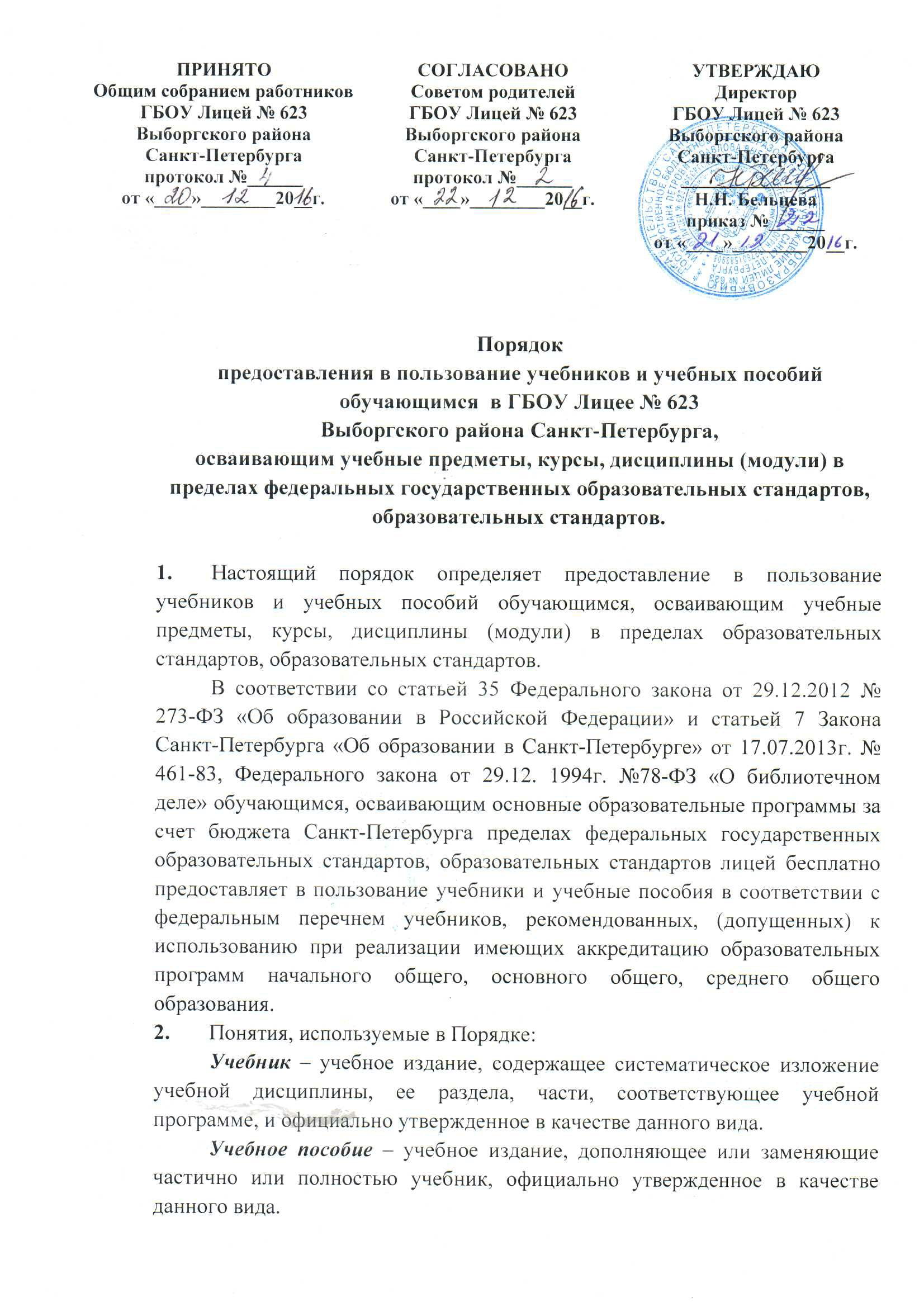    Рабочая тетрадь – учебное пособие, имеющее особый дидактический аппарат, способствующий самостоятельной работе учащегося над освоением учебного предмета.        Учебный комплект  - набор учебных изданий, предназначенный для определенной ступени обучения и включающий в себя учебник и учебные пособия, выпущенные организациями, входящими в перечень организаций, осуществляющих выпуск учебных пособий, которые допускаются при реализации имеющих государственную аккредитацию образовательных программ начального общего, основного общего, среднего общего образования.         Учебно-методические материалы – это совокупность материалов в полном объеме обеспечивающих преподавание данной дисциплины (рабочие программы, поурочное планирование, конспекты, методические пособия, дидактические материалы, практикумы, задачники, атласы, контурные карты, средства контроля знаний, справочные издания и т.п.3.       Обеспечение учебниками и учебными пособиями осуществляется по графику, утвержденному руководителем образовательной организации. Руководитель образовательной организации обязан довести информацию о графике выдачи учебников до сведения родителей (законных представителей) обучающихся.4.       Списки учебников и учебных пособий, необходимых для освоения учебных предметов, курсов, дисциплин (модулей) в пределах федеральных образовательных стандартов  образовательных стандартов, своевременно доводятся до сведения обучающихся, их родителей (законных представителей), заведующего библиотекой преподавателями данных  учебных предметов, курсов, дисциплин (модулей) 5.  В целях снижения веса ежедневного комплекта учебников обучающихся возможно предоставление учебников и учебных пособий по предметам музыка, изобразительное искусство, искусство, технология, основы безопасности жизнедеятельности, физическая культура, информатика и сестринское дело по одному учебнику на парту.6.      Учебники и учебные пособия предоставляются обучающимся на    учебный год.7.       Рабочая тетрадь предоставляется обучающимся в случае, если она входит в учебный комплект по предмету. Рабочая тетрадь предоставляется обучающимся бесплатно в личное пользование и выдается вместе с учебником на учебный год. 8.  Учебно-методические материалы, предназначенные для  индивидуальной  работы на уроке или для выполнения домашних заданий обучающимся предоставляются бесплатно на учебный год.9.      В конце учебного года  учебники, учебные  пособия рабочие тетради и учебно-методические материалы, предоставленные обучающимся в личное пользование возвращаются в библиотеку лицея в надлежащем виде по графику, утвержденному руководителем лицея и доведенному до сведения обучающихся и их родителей.10.     В случае перехода обучающегося в другую образовательную организацию, учебники, учебные  пособия рабочие тетради и учебно-методические материалы, предоставленные ему в личное пользование возвращаются в библиотеку лицея в надлежащем виде. Докуметы родителям (законным представителям) выдаются только после сдачи книг в библиотеку.11.     Родители (законные представители) несут ответственность за сохранность учебников, учебных пособий и учебно-методических материалов выданных обучающимся.12.    В случае потери или порчи учебника, учебного пособия родителями (законными представителями) приобретается идентичный учебник, учебное пособие и сдается в библиотеку взамен утраченного до конца учебного года.13.       Обучающиеся имеют право на бесплатной основе:- получать информацию о наличии в библиотеке лицея конкретного учебника или учебного пособия;- получать  полную информацию о составе библиотечного фонда через систему каталогов и другие формы библиотечного информирования;- получать консультации в поиске и выборе учебников, учебных пособий;- пользоваться для поиска учебников и учебных пособий справочно-библиографическим аппаратом библиотеки;- работать в читальном зале  с учебниками и учебными пособиями в режиме пользования изданиями, имеющимися в малом количестве экземпляров, и (или) получать данные издания на ограниченный срок в индивидуальное пользование. ( Срок устанавливается библиотечными работниками в зависимости от спроса на данное издание, но не превышает двух недель).Заведующая библиотекой                                         Белан И.У.